Μορφοποίηση κειμένου - ΧρώματαΧρωμάτισε κάθε λέξη με το σωστό χρώμα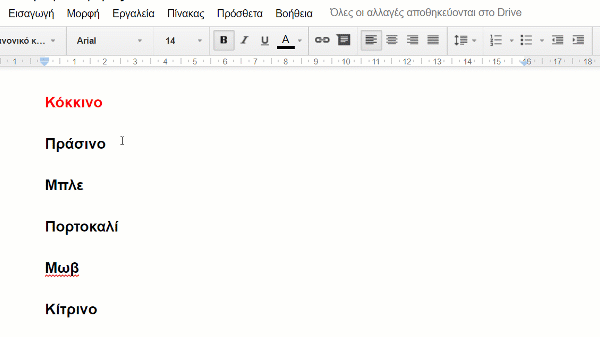 ΚόκκινοΠράσινοΜπλεΠορτοκαλίΜωβΚίτρινοΜαύροΚαφέΓκριΠρόσθεσε δυο δικές σου λέξεις χρωμάτων και χρωμάτισέ τες αντίστοιχα